 Name:____________________	Period:_____	Date:_________Perimeter and Area in the Coordinate Plane ReviewFor each problem: Plot the ordered pairs in the coordinate plane givenFind the perimeter of the figureFind the area of the figureR (0, 5)  S (5, 0)  T (-5, 0)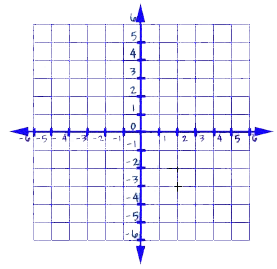 Perimeter of RST:__________		Area of RST:_________G (-2, 3)  H (3, 3)  I (-4, -2)  J (1, -2)Perimeter of GHIJ:__________		Area of GHIJ:_________This figure is a four sided polygon.  Before finding the area and perimeter find the missing point.M (-3, 3)  N (5, 3)  O (    ,     )  P ( -3, -4)Perimeter of MNOP:__________		Area of MNOP:_________What was the fourth vertex?How did you find the length for each side of the figure?On a map, the library is located at (-6, 6), the city hall building is located at (4,6), and the high school is located at (4,4). Represent the locations as points on a coordinate grid with a unit of 1 mile.What is the distance from the library to the city hall building? The distance from the city hall building to the high school? How do you know?What shape does connecting the three locations form? The city council is planning to place a city park in this area. How large is the area of the planned park?